Планы-конспекты занятий  по обучению ППД для обучающихся 1-4 классов. “Безопасность детей на улицах и дорогах”Внеурочное занятие №1для обучающихся 1-4 классов “Дорога в школу и домой. Мои путевые помощники” Цель: формировать представления младших школьников о безопасности дорожного движения.Формирующиеся знания, умения: знания об основных правилах дорожного движения; знания о том, как безопасно выстроить маршрут «дом – школа – дом» и передвигаться по нему в дальнейшем. Планируемые результаты:Личностные:– формировать мотивацию к осознанному и безопасному поведению в дорожно-транспортной среде;– формировать готовность осознанно выполнять правила безопасного поведения в дорожно-транспортной среде;– развивать ответственное отношение к своей модели поведения в дорожно-транспортной среде.Предметные:– видеть и распознавать основные знаки дорожного движения на улицах и дорогах; – выбирать безопасные участки улиц и дорог при движении по ежедневным маршрутам;– выбирать безопасные места для перехода проезжей части автодороги;- использовать в одеже и аксессуарах световозвращающие элементы (СВЭ).Метапредметные:– принимать участие в коллективном диалоге, высказывать свое отношение к обсуждаемым вопросам.Продолжительность занятия: 30 минут.Рекомендуемая форма занятия: эвристическая беседа с элементами игры. Занятие предполагает также использование презентации, включает в себя анализ информации, игру.Комплект материалов:- конспект занятия;- презентация;- образцы съемных СВЭ.Часть 1. МотивационнаяЗанятие начинается с приветствия учителя, настроя на активную работу обучающихся. Часть 2. ОсновнаяБеседа, игра.Часть 3. ЗаключительнаяПодведение итогов занятия: что мы узнали, что было интересного, что рекомендуется сделать совместно с родителями.КОНСПЕКТ ЗАНЯТИЯЧасть 1. Мотивационная (до 5 минут).Учитель. Добрый день, ребята. Посмотрите друг на друга, улыбнитесь, пожелайте успешной работы себе, соседу, всему классу.Учитель. Ребята, сегодня мы обсудим очень важную тему. Учитель демонстрирует соответствующий слайд презентации.Какую именно, вы мне сейчас сами скажете. Послушайте, пожалуйста, стихотворение (слайд презентации).Место, в котором с тобой мы живём,Можно по праву сравнить с букварём.Вот она, азбука для нас с тобой -Знаки развешаны над головой.Азбукой улиц, проспектов, дорогГород даёт нам всё время урок.Азбуку города помни всегда,Чтоб не случилась с тобою беда!Учитель. Ребята, о какой азбуке идёт речь? (ответы детей). Как вы думаете, какая тема нашего занятия? (ответы детей).Правильно, сегодня мы поговорим с вами о правилах дорожного движения, которые помогут вам безопасно прийти в школу и после занятий вернуться домой. Чтобы все участники дорожного движения – и водители, и пешеходы, и велосипедисты, - могли себя чувствовать уверенно и безопасно на дорогах действует общий Закон – Правила дорожного движения (ПДД). Все должны всегда помнить и соблюдать эти правила.Для регулирования движения на дорогах есть дорожные знаки, дорожная разметка, светофоры и, конечно же, сотрудники Госавтоинспекции. Часть 2. Основная: (до 20 минут).Учитель. Дорога – обустроенная или приспособленная и используемая для движения транспортных средств полоса земли либо поверхность искусственного сооружения. Дорога включает в себя одну или несколько проезжих частей, а также трамвайные пути, тротуары, обочины и разделительные полосы при их наличии. Именно такое определение записано в ПДД (слайд презентации). Итак, дорога - это часть земли, по которой все передвигаются. Автомобили едут по проезжей части, люди-пешеходы ходят по тротуарам и пешеходным дорожкам, придерживаясь правой стороны.Везде ли можно переходить проезжую часть дороги? Почему не везде? Ответы учеников.Учитель. Учитель демонстрирует соответствующий слайд презентации.Ребята, каждый день на дорогах нашего города (поселка) мы видим различные знаки дорожного движения. Каждый из них сообщает что-то важное пешеходам и водителям. Вы, наверное, заметили, что знаки бывают разной формы и цвета. Красный цвет, как правило, обозначает опасность или запрещает какое-либо действие. Например, знак «Движение пешеходов запрещено» означает, что пешком идти здесь нельзя, это может быть небезопасно.Еще один важный знак «Движение на велосипеде запрещено» ставят в местах, где нельзя ездить на велосипеде, например, на оживленной улице с большим потоком автомобилей. Если велосипедист заметил такой знак, нужно сойти с велосипеда и, как пешеход, двигаться по тротуару и везти свой велосипед рядом. А знаете ли вы - какой знак нам даёт понять, что тут можно перейти дорогу? Ответы учеников.Учитель. Знак «Пешеходный переход». Какой он формы и цвета? (Ответы детей). Этот знак говорит пешеходам, что только здесь надо переходить дорогу, а водители должны остановиться, потому что здесь люди переходят проезжую часть. Если нет светофора, водители всегда пропускают людей, переходящих дорогу по пешеходному переходу, но вам - пешеходам нужно сначала посмотреть налево, потом направо, чтобы убедиться, что близко нет машин и только потом переходить дорогу. Посмотрим, как надо безопасно переходить по пешеходному переходу.Демонстрация видеороликов https://www.youtube.com/watch?v=7JvD5e2GO9w&list=PL5DDoVjrtEGKaWKZZq-IdRuYeBLWUIrXN&index=5https://www.youtube.com/watch?v=ESquzsgdXRU&list=PL5DDoVjrtEGKaWKZZq-IdRuYeBLWUIrXN&index=4https://www.youtube.com/watch?v=_7-GdyfA0RI&list=PL5DDoVjrtEGKaWKZZq-IdRuYeBLWUIrXN&index=6Учитель. Учитель демонстрирует соответствующий слайд презентации. Давайте запомним простое правило перехода дороги по пешеходному переходу без светофора – “Налево, направо посмотри, есть машина? Стой, жди! Нет машин? Иди”. Повторяйте вместе со мной (ученики повторяют за учителем).Игровой элемент «Перейдем дорогу». Давайте покажем друг другу то, как надо переходить дорогу. Встанем рядом с партой, посмотрим налево, посмотрим направо. Мы убедились, что машин на дороге нет и переходим дорогу (идем на месте). На дороге нужно быть очень внимательным, потому мы не разговариваем по телефону в это время, не смотрим в его экран, а смотрим на дорогу.Знак «Подземный и надземный пешеходные переходы», на нем изображен человечек, который переходит дорогу не по проезжей части, а по подземному или надземному переходу. Это более безопасно для всех участников движения.Знак «Пешеходная дорожка». Увидел знак «Пешеходная дорожка»? Сойди со своего велосипеда и веди его рядом, потому что тут положено ходить только пешком. Нужно вести себя аккуратно, не баловаться и не мешать другим людям. Кстати, во время движения нужно ходить по правой стороне, чтобы не сталкиваться с людьми, идущими навстречу.Учитель. Ребята, а кто еще является нашим помощником на улицах и дорогах? (Дети отвечают «светофор»). Ребята! Теперь давайте вспомним, что нам показывает светофор и поиграем в игру «Светофор».Игра «Светофор». Две команды по 12-15 человек выстраиваются полукругом: одна слева, другая справа от учителя. В руках у педагога картонные кружки (желтый, красный, зеленый). Педагог напоминает ребятам о том, что, переходя проезжую часть там, где установлен светофор, необходимо внимательно следить за его сигналами. Педагог читает детям стихи С. Михалкова (слайд презентации). Недостающие слова ребята подсказывают хором:Если свет зажегся красныйЗначит, двигаться … (дети отвечают «опасно»)Свет зеленый говорит:Проходите, путь … (дети отвечают «открыт»)Желтый свет- предупрежденьеЖди сигнала для … (дети отвечают «движенья»).Затем учитель объясняет правила игры: «Когда я покажу зеленый сигнал светофора, все маршируют на месте, когда я покажу желтый - хлопают в ладоши, а когда я покажу красный – стоят неподвижно. Тот, кто перепутал сигнал, делает шаг назад». Сигналы должны меняться неожиданно, через разные промежутки времени. Выигрывает та команда, в которой к концу игры останется больше участников.Учитель. Ребята, светофор и дорожные знаки – это ваши путевые помощники, они помогают вам безопасно дойти из дома до школы и обратно. Какие знаки из тех, что вы увидели сейчас, вы встречали по дороге в школу? А у кого светофор является путевым помощником?Ответы учеников.Часть 3. Заключительная (до 10 минут).Учитель: Вы сегодня узнали о важных знаках дорожного движения, которые помогают вам безопасно дойти из дома до школы и обратно. - Как вы понимаете значение слов «безопасный путь»? - Чтобы найти безопасный путь в школу, как вы думаете, что для этого надо знать? Правильно, надо вовремя выходить из дома, хорошо ориентироваться на дороге, знать правила дорожного движения и избегать опасности. - Как нужно себя вести начинаю свой путь в школу?Перед выходом из дома обрати внимание на свою одежду – на ней обязательно должны быть СВЭ, их нахождение также желательно на рюкзаке, мешке со сменной обувью и даже на зонтике. Сделай звонок своим родителям и скажи, что ты выходишь из дома.- выходя из подъезда никогда не спеши, ведь ты попадаешь на проезжую часть, по которой двигается транспорт. Поэтому осмотрись по сторонам, убедись в отсутствии приближающихся автомобиле и только потом начинай движение. Во время движения не слушай музыку в наушниках и не используй гаджеты.- всегда придерживайся только своего безопасного маршрута.- при переходе дороги будь предельно внимателен и осторожен, остановись и посмотри по сторонам, начинай переход только когда нет приближающегося транспорта, либо все транспортные средства остановились и пропускают тебя. Переходить дорогу нужно быстрым шагом, но не бегом, при переходе дороги останавливаться опасно.  - зайдя в школу сделай звонок родителям и сообщи, что ты благополучно добрался.Для детей одним из самых опасных повседневных действий является его передвижение по улицам и дорогам. Но при знании и соблюдении ПДД можно оградить себя от опасностей. Пять дней в неделю школьники посещают школу: кто-то добирается до неё самостоятельно, кого-то сопровождают родители. Когда ребята станут постарше в подавляющем большинстве они будут добираться до школы самостоятельно. Поэтом очень важно с самых первых классов понять какой же маршрут является наиболее безопасным. - для этого безусловно необходима помощь ваших родителей, ведь каждый из вас живет по разным адресам. - именно поэтому составлять ваш безопасный маршрут нужно с папой и мамой.Работа с домашним заданием № 1. Задание “Твой ежедневный маршрут движения”. Составление схемы «Дом-школа-дом», нанесение на схему изученных дорожных знаков. Пояснение к домашнему заданию.Материалы, необходимые для выполнения домашнего задания: лист бумаги, цветные карандаши. Чтобы упростить задачу можно распечатать при помощи картографических Интернет-сервисов фрагмент карты, на котором будет виден дом и школа. Нарисуйте на листе или проложите на карте свой безопасный маршрут, отметьте на листке те участки улиц и дорог, по которым он будет пролегать. Определите и выделите красным цветом самые опасные места, то есть места, где придется переходить дорогу. Безопаснее всего переходить по надземным и подземным пешеходным переходам (обозначаются такими знаками, но они редко встречаются), на втором месте пешеходные переходы, очередность движения на которых регулируется светофорами (есть транспортный светофор с тремя сигналами – он для водителей, а есть пешеходный светофор, он с двумя сигналами в виде шагающего человечка, вот он для пешеходов), на третьем месте – нерегулируемые пешеходные переходы, они обозначаются разметкой «зеброй» и дорожными знаками «Пешеходный переход». Бывает и такое, что в месте, где надо перейти дорогу поблизости совсем нет пешеходных переходов, тогда нужно выбрать участок дороги, который хорошо просматривается в обе стороны и на нем нет ограждений. Очень важно понять, где на маршруте могут возникнуть «дорожные ловушки», то есть ситуации, когда даже при твоих правильных действиях может произойти дорожно-транспортное происшествие. Наверное, самой распространённой дорожной ловушкой является ситуация, когда пытаются перейти дорогу с четырьмя полосами движения, водители крайнего ряда останавливаются и пропускают тебя, ты начинаешь переход, а в этот момент водитель по второй полосе не видит пешехода и продолжает ехать, часто из-за этого происходят наезды. На схеме следует обозначить места, по которым будет безопасно следовать – это тротуары, пешеходные дорожки и участки, где отсутствует движение транспорта. После того, как безопасный маршрут будет нарисован, нужно обязательно пройти его несколько раз вместе с родителями и точно запомнить, как и где нужно себя вести. Внеурочное занятие №2для обучающихся 1-4 классов “Какие опасности подстерегают нас зимой на улицах и дорогах” Цель: изучить влияние погодных условий в зимний период на движение пешеходов и транспортных средств, а также на изменения обстановки на дорогах.Планируемые результаты: Личностные:-	понимание необходимости личного участия в обеспечении собственной безопасности в дорожно-транспортной среде;-	развитие положительных качеств личности и умения управлять своими эмоциями в различных нестандартных ситуациях и условиях;-	приобретение навыков формирования собственной культуры безопасного образа жизни.Предметные:-	приобретение навыков наблюдения за дорожной обстановкой с позиции собственной безопасности;-	умение планировать, контролировать и объективно оценивать свои действия в дорожно-транспортной среде;-	умение самостоятельно оценивать уровень сложности ситуации на дороге и определять наиболее эффективные способы выхода из неё, корректировать свои действия, если ситуация изменится.Метапредметные:-	развитие умения применять правила работы в условиях совместной деятельности;-	развитие умения принимать участие в коллективном диалоге, высказывать свое отношение к обсуждаемым вопросам.Продолжительность занятия: 30 минут.Рекомендуемая форма занятия: эвристическая беседа с элементами игры. Занятие предполагает также использование презентации, включает в себя анализ информации, групповую работу с текстом и игру.Комплект материалов:- сценарий,- презентация.Содержательные блоки занятияЧасть 1. МотивационнаяЗанятие начинается с разъяснения его целей и задач, вовлечения обучающихся в активные действия по усвоению учебного материала и формированию направленностии на усвоение жизненно полезной информации.Часть 2. ОсновнаяРабота с учебным материалом в рамках объяснения, общения с обучающимися, группового поиска решения в отношении поведения в сложных ситуациях, возникающих на дорогах.Часть 3. ЗаключительнаяПодведение итогов занятия: что мы узнали, что было интересного, о чем захочется рассказать друзьям и родителям.КОНСПЕКТ ЗАНЯТИЯЧасть 1. Мотивационная (до 5-7 минут).Учитель. Ребята, сегодня мы обсудим очень важную тему. Мы поговорим о том, какие опасности подстерегают вас на улицах и дорогах зимой. Что следует нам всем делать для того, чтобы не оказаться в неприятной ситуации и, тем более, пострадать. Этому мы и посвятим сегодняшнее занятие. Но для начала ответьте на мой вопрос. Февраль – последний месяц зимы. Как вы думаете, почему мы говорим об опасностях зимней дороги сейчас, а не тогда, когда зима начиналась?Ответы учеников.Учитель. Давайте подведём итог. Февраль, оказывается, очень сложным по условиям погоды месяц. Если в начале и в середине зимы (декабрь, январь) условия на дороге изменяются медленно, то с приближением весны эти изменения ускоряются. Погода меняется чаще, поэтому меняются и дороги, особенности движения по ним, правила личного поведения в таких ситуациях. Поэтому мы и говорим о безопасности на зимней дороге именно под конец зимы. Это самый опасный период.Учитель. А теперь давайте подумаем, какие погодные условия зимой создают опасности при вашем движении на улицах и дорогах. Как вы думаете?Ответы учеников.Часть 2. Основная (до 15-18 минут).Учитель.И так, мы с вами установили, что серьёзные опасности движению на дорогах создают:-   	плохая видимость в дождь и снегопад.-   	снежные заносы, наледь, водяная плёнка – усложняющие движение по дорогам, усиливающие скольжение транспорта и пешеходов.-   	снижение возможности услышать или увидеть опасность из-за особенностей зимней одежды.-   	возможность случайно оказаться на проезжей части из-за неосторожности.Давайте поговорим об этих опасностях. Учитель демонстрирует соответствующий слайд презентации.Основные тезисы беседы.1. Плохая видимость в дождь и снегопад (слайд презентации). Видимость на дороге играет важную роль в безопасности дорожного движения, так как более 90% информации человек получает через зрение. Каждый из вас мог наблюдать, как при сильном снегопаде или дожде ухудшается видимость, туман же – еще более серьёзное препятствие для обеспечения видимости. Причина в том, что туман ухудшает видимость на дороге, снижает восприятие расстояния и скорости движения пешехода и транспорта. Так, расстояние до встречного автомобиля в тумане кажется больше, а скорость его меньше, чем на самом деле. Туман способен изменять цвета. Так, жёлтый сигнал светофора кажется красным, а зелёный - жёлтым. Для того чтобы пешеход был видимым для водителя в любых погодных условиях, он должен носить на своей одежде световоззвращающие элементы. Их можно крепить на одежду, рюкзак или сумку. Увидев пешехода заранее, водитель сможет остановить автомобиль. Давайте подумаем, какие меры предосторожности (что делать и что не делать) каждому из вас следует соблюдать, когда видимость на улице ограничена туманом, дождём и снегопадом.Ответы учеников. Комментарии учителя.2. Снежные заносы, наледь, водяная плёнка – осложняет дорожное движение, усиливают скольжение транспорта и пешеходов на дороге (слайд презентации). Когда дорога становится скользкой, это сразу делает её опасной. Значительно возрастает тормозной путь автомобилей, любые резкие повороты, маневры или торможение могут привести к заносу автомобиля, а велосипедиста - даже к падению. Из-за чего дорога может быть скользкой? Наиболее частая причина - мокрая проезжая часть от прошедшего дождя или таяния снега. Водяная плёнка резко уменьшает контакт колеса с поверхностью дороги. В зимний период года мокрая дорога при резком падении температуры может покрываться ледяной пленкой. В таких условиях вероятность оказаться в дорожном происшествии зимой в 3-4 раза выше, чем летом. Снежный накат или гололёд - серьёзное препятствие для транспорта и пешеходов. Основное правило для пешеходов в условиях тумана, дождя, гололёда - осторожность и ещё раз осторожность.Давайте подумаем, что следует делать и как вести себя, когда на улице и дороге скользко. Как вы думаете?Ответы учеников. Комментарии учителя.3. Снижение возможности услышать или увидеть опасность из-за особенностей зимней одежды (слайд презентации). Эта опасность возникает от того, что зимняя одежда достаточно часто включает в себя большие, тёплые воротники, капюшоны, шарфы, которые могут уменьшить ваше поле зрения, что не позволит вовремя заметить опасность. Зимние шапки очень часто закрывают уши, что защищает от обморожения, но в тоже время существенно приглушает звук и не позволяет слышать также хорошо, как без головного убора. Теперь к вам вопрос, а как ещё зимняя одежда может способствовать попаданию в неприятную ситуацию на дороге? И что надо делать, чтобы снизить это влияние?Ответы учеников. Комментарии учителя.Учитель. Зимняя одежда сковывает ваши движения, потому что она очень плотная. По этой причине вы двигаетесь медленнее. Давайте обсудим, как такое влияние одежды можно уменьшить. Как вы думаете?Ответы учеников. Комментарии учителя.4. Возможность случайно оказаться на проезжей части из-за неосторожности (поскользнуться, упасть и скатиться на дорогу).Учитель. Подскажите мне, как можно оказаться на проезжей части по неосторожности при ходьбе?Ответы учеников. Комментарии учителя. Учитель.  Давайте обобщим ваши ответы. Учитель демонстрирует соответствующий слайд презентации. Чтобы безопасно идти по зимней дороге, надо: 1. идти медленнее и внимательно смотреть на дорогу, чтобы обойти скользкие места и не упасть.2. обходить по возможности скользкие спуски и подъемы.3. держаться подальше от края тротуара. Транспорт, который движется по дороге, также может начать скользить и выкатиться на тротуар или на остановку. Часть 3. Заключительная (5 минут).Учитель: Вы многое сегодня узнали о правилах осторожности на зимней дороге. Давайте выполним задания.Задание «Скользко на дороге».Предлагаю разобрать ситуацию: Ваня, ученик 2-го класса, идет в школу. Вдруг он заметил на тротуаре большую замерзшую лужу. Что делать Ване? Прокатиться? Попросить взрослых помочь перейти скользкое место? Обойти замерзшую лужу по безопасному месту на дороге? Учитель демонстрирует соответствующий слайд презентации.Ответ: обойти замерзшую лужу по безопасному месту на дороге. Запомним эти правила поведения на дороге в зимнее время, они помогут вам безопасно ходить по зимним улицам.Внеурочное занятие №3для обучающихся 1-4 классов “Дорожные знаки – видеть, знать и выполнять!” Цель: сформировать у школьников навыки безопасного поведения в дорожно-транспортной среде.Формирующиеся знания, умения, ценности: представление о дорожных знаках, их назначении и значении; способность видеть и понимать эти знаки в процессе участия в дорожном движении.Планируемые результаты:Личностные:– формировать мотивацию к осознанному и безопасному поведению в дорожно-транспортной среде;– развивать умение контролировать свое поведение;– воспитывать ответственное отношение к поведению в дорожно-транспортной среде.Предметные:– видеть и распознавать основные знаки дорожного движения на улично-дорожной сети; – выбирать безопасные участки улиц и дорог при движении по ежедневным маршрутам;– выбирать безопасные места при переходе проезжей части дороги.Метапредметные:– принимать участие в коллективном диалоге, высказывать свое отношение к обсуждаемым вопросам.Продолжительность занятия: 30 минут.Рекомендуемая форма занятия: эвристическая беседа с элементами игры. Занятие предполагает также использование презентации, включает в себя анализ информации, игру.Комплект материалов:- конспект занятия,- презентация.Содержательные блоки занятияЧасть 1. МотивационнаяЗанятие начинается с приветствия учителя, настроя на активную работу обучающихся. Часть 2. ОсновнаяЭвристическая беседа, игра.Часть 3. ЗаключительнаяПодведение итогов занятия: совместный вывод о важности знания и соблюдения указаний знаков дорожного движения, рекомендации по совместной деятельности дома с родителями.КОНСПЕКТ ЗАНЯТИЯЧасть 1. Мотивационная (до 5-8 минут).Учитель. Ребята, на одном из прошлых занятий мы с вами обсуждали очень важную тему – дорожные знаки и правила безопасного поведения на дорогах. Учитель демонстрирует соответствующий слайд презентации.Чтоб по улицам шагать,Надо непременно знать,Как таблицу умножения,Всем нам … (дети хором отвечают) правила движенья.Учитель. Давайте все вместе ответим на вопросы (слайд презентации):- Зачем надо знать правила дорожного движения? (дети отвечают).- Как называется часть улицы, предназначенная для движения транспорта? (дети отвечают «Проезжая часть, или мостовая»)- Как называется часть улицы, предназначенная для движения пешеходов? (дети отвечают «Тротуар»)- Как нужно ходить по тротуару? (дети отвечают «Необходимо придерживаться правой стороны»)Часть 2. Основная: (до 15-20 минут).Учитель. Сегодня мы поподробнее познакомимся с нашими друзьями, помогающими нам безопасно передвигаться я по улицам. О чём я говорю? О дорожных знаках. Существует более 300 дорожных знаков, большинство из них предназначены для водителей, но и пешеходы обязаны знать дорожную азбуку. Вспомните, какие знаки показывают, где можно переходить проезжую часть дороги? (дети отвечают «Пешеходный переход» и «Подземный и надземный пешеходные переходы»).Учитель. А кто мне скажет, какие знаки предупреждают нас об опасностях на дороге? Учитель демонстрирует соответствующий слайд презентации.Например, знак «Опасный поворот» предупреждает вас о том, что из-за поворота может внезапно выехать машина. Знак «Скользкая дорога» предупреждает о том, что вы можете поскользнуться, когда будете переходить дорогу.Если вы увидите знак «Железнодорожный переезд», значит впереди ваш путь преграждает железная дорога и вам следует внимательно осмотреться и прислушаться не идет ли поезд, только убедившись, что поезда нет, вы можете продолжать ваш путь.Но все опасности, которые могут возникнуть на дороге, предусмотреть невозможно. Поэтому в тех случаях, когда для данной опасности трудно подобрать подходящий знак, ставят предупреждающий знак «Прочие опасности». А еще у нас есть особые знаки, их называют знаки сервиса, и они подсказывают, на каких участках дороги находятся разные объекты. На этих объектах можно найти взрослых, которые вам помогут, если на вашем пути случится неожиданность или неприятность (учитель показывает знаки «Больница», «Полиция», «Телефон» и «Телефон экстренной связи», «Пункт питания», «Питьевая вода», «Гостиница или мотель», «Туалет»).А теперь, ребята, давайте проверим как вы запомнили наши знаки-помощники на дороге. Поиграем в игру «Путаница».Игра «Путаница». Подготовка к игре: Учитель конструирует дорогу (раскладывает таблички с надписями или картинки с объектами: пешеходный переход, подземный переход и т.д.) и расставляет дорожные знаки неправильно (около «Пешеходного перехода» знак «Скользкая дорога» и т.д.) Затем рассказывает детям историю про то, как злой волшебник решил навести в городе беспорядок и просит ребят помочь исправить положение. Правила игры: дети, превратившись в добрых волшебников, расставляют знаки правильно. Объясняют, что делают и почему.Часть 3. Заключительная (3-5 минут).Учитель: Отличная работа ребята. И в завершение урока я хочу рассказать вам о дорожных знаках, которые являются самыми важными для вас, значения и требования которых вы должны хорошо знать и соблюдать (слайд презентации). 	Первый знак – «Светофорное регулирование» - этот знак сообщает о том, что впереди перекресток или пешеходный переход, движение на которых регулируется светофором.	Вторые знаки, называются «Пешеходный переход». Почему же во множественном числе? Дело в том, их два – на одном изображен шагающий человечек в красно треугольнике, на другом - тот же человечек, но в синем прямоугольнике. Первый сообщает нам о приближении к пешеходному переходу, а второй устанавливается непосредственно на «зебре».	Третий знак называется – «Движение на велосипедах запрещено» и как вы уже догадались ставится он в тех местах, где нельзя ехать не велосипеде.	Четвертый знак – «Движение пешеходов запрещено». Там, где он стоит – пешеходам двигаться запрещено.	Пятый знак – «Пешеходная дорожка». В зоне действия этого знака пешеходы и велосипедисты могут двигаться в безопасности.	Шестой знак – «Жилая зона». Он обозначает территорию, где пешеход имеет преимущество перед водителями транспортных средств. Но надо помнить, что даже в жилой зоне пешеход не должен создавать помехи для транспорта.	Вы сегодня многое узнали о знаках дорожного движения. Всегда сами соблюдайте правила дорожного движения и следите, чтобы ваши друзья тоже их соблюдали.Внеурочное занятие №4 для обучающихся 1-4 классов “Мы - ответственные пассажиры” Цель: формировать представления обучающихся о правилах пользования общественным транспортом и обязанностях пассажиров.Формирующиеся знания, умения, ценности: знания правил поведения в общественном транспорте; умение правильно применять требования правил дорожного движения для пассажиров общественного транспорта.  Планируемые результаты:Личностные: – формировать мотивацию к осознанному, безопасному и вежливому поведению в транспорте;– формировать готовность осознанно выполнять правила поведения в транспорте; Предметные:– расширять знания младших школьников о поведении в транспорте;Метапредметные:– применять правила работы в условиях совместной деятельности;– принимать участие в коллективном диалоге, высказывать свое отношение к обсуждаемым вопросам.Продолжительность занятия: 30 минут.Рекомендуемая форма занятия: эвристическая беседа. Занятие предполагает также использование презентации, включает в себя анализ информации, коллективную и индивидуальную работу. Комплект материалов:- конспект занятия,- презентация.Содержательные блоки занятияЧасть 1. МотивационнаяЗанятие начинается с приветствия учителя, настроя на активную работу обучающихся.Часть 2. ОсновнаяБеседа, обсуждение.Часть 3. ЗаключительнаяПодведение итогов занятия: что мы узнали, что было интересного, о чем захочется рассказать родителям.КОНСПЕКТ ЗАНЯТИЯЧасть 1. Мотивационная (до 5 минут).Учитель. Ребята, мы продолжаем изучать правила дорожного движения. Сегодня мы с вами пойдем на … (показ знака “Автобусная остановка”) (ответы детей). Как вы догадались? Кто из вас пользуется общественным транспортом? Вы сегодня будете нам помогать.Часть 2. Основная: (до 15-20 минут).Учитель. Ребята, если вы передвигаетесь в автобусе, троллейбусе, трамвае или в автомобиле – вы становитесь пассажирами. Часто ли вам приходится ездить в автобусе? Наверное, очень часто. Вместе с родителями вы ездили в гости, в театр, а с классом - на экскурсию. Прежде чем стать пассажирами, вы должны определить, где находится остановка нужного вам транспорта.Как узнать, что здесь именно остановка автобуса? Учитель демонстрирует соответствующий слайд презентации.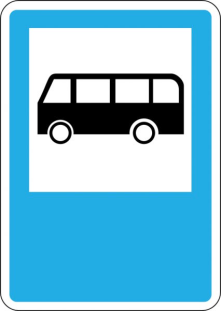 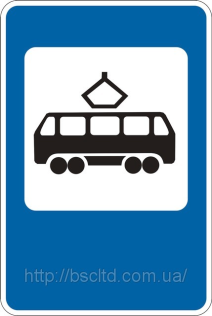 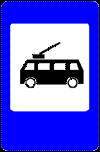 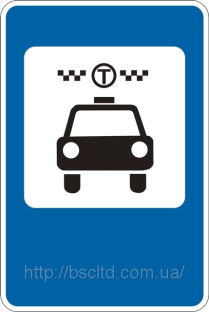 Посадочная площадка может быть расположена на тротуаре или обочине и может находиться на середине проезжей части автодороги.Человек, ожидающий транспорт на остановке является пешеходом, а вот с момента посадки в автобус или иной транспорт становится пассажиром общественного транспорта. Когда ждешь автобус или троллейбус, никогда не стой на краю тротуара и не выбегай на проезжую часть (слайд презентации). Внимание – пока автобус движется, подъезжает к остановке, подходить к нему нельзя! Посадка в автобус осуществляется только после его полной остановки. Необходимо пропустить выходящих пассажиров и входящих пожилых людей, людей с детьми и лиц с ограниченными возможностями здоровья.   После завершения посадки безопасно нужно разместить багаж, занять посадочное место и пристегнуться ремнем безопасности, если он предусмотрен в транспортном средстве. Учитель.  Посмотрите на картинку. Учитель демонстрирует соответствующие слайды презентации. Еще раз повторим правила - как нужно вести себя на остановке в ожидании транспорта?Ученики-помощники:На остановке зайчикиАвтобус поджидали.Весело скакалиПрыг да скок кругом.И старенького МишкуТолкнули в бок локтем.Ждешь на остановке -Стой и не крутись.А задел кого-тоСразу извинись.Учитель: Подошел автобус.....Ученики-помощники:Подошел автобусЗайчики гурьбойДвери осадилиРвутся словно в бойДавка получилась у зверятУступить дорогу не хотят.Учитель: Как же надо поступить? Ответы учеников.Сначала выходящих,Надо пропуститьА потом спокойноВнутрь заходить.Учитель: Как себя вести при входе в транспорт? Ответы учеников.В транспорт вы зашли друзья,Но в дверях стоять нельзя.Там вы будете мешать,Всем проблемы создавать.Надо людям выходить,Вас придется обходить.Вдруг толкнут, вы упадетеРуку, ногу подвернете.Так что время не тяните,Поскорей проходите.Учитель.Как правильно нужно заходить в общественный транспорт? Ответы учеников.Но главное, вот что советуем вам -Выход и вход лишь тогда совершать,Когда будет транспортНа месте стоять!Учитель.А теперь посмотрим, кто из вас верно подскажет зайке как себя вести в трамвае.Едет зайка на трамвае.Едет зайка рассуждает:"Если я купил билет,Кто я: заяц или нет?"Ответы учеников.Учитель. Подумайте, как будет вести себя вежливый пассажир в автобусе?Ответы учеников.Учитель. Вы правы. Войдя в автобус, следует оплатить свой проезд. Если есть свободное место, можно сесть, а если в автобус вошли пожилые люди, то следует уступить им место. В ситуации экстренного торможения они могут не отреагировать на внезапную остановку. Помни: уступать им места – это правило не только вежливости, но и безопасности.При движении автобуса самому надо держаться за поручни, чтобы избежать падения. Разговаривать в автобусе нужно спокойно, негромко. Подъезжая к своей остановке, следует подготовиться и подойти ближе к выходу.Учитель. Но кроме правил вежливости нужно соблюдать и правила безопасности. Вот самые важные. Учитель демонстрирует соответствующий слайд презентации. Правила безопасности.Держись за поручень во время движения транспорта.Стой ближе к середине салона как можно дальше от дверей.Садись ближе к кабине водителя, предпочтительно за ним, это самое безопасное место.Подготовься заранее к выходу, если твоя остановка следующая, подойди ближе к выходу.Если ты едешь без сопровождения взрослых, то будь готов позвонить родителям при возникновении нестандартной ситуации. Учитель. Выйдя из транспорта, не спеши. Особенно, если тебе нужно перейти на другую сторону улицы. Приучи себя к правилу: переходить проезжую часть в специально отведенных местах – подземному, надземному или наземному пешеходному переходу. В случае их отсутствия только тогда, когда транспорт уедет от остановки. Посмотрим, как надо вести себя правильно на остановке. Демонстрация видеоролика https://www.youtube.com/watch?v=wtZ5AQ67dPw&list=PL5DDoVjrtEGKaWKZZq-IdRuYeBLWUIrXN&index=7Учитель. Мы с вами очень часто пользуемся легковым транспортом (слайд презентации). В легковом автомобиле на заднем сидении до 7 лет и до 12 лет на переднем сидении ты должен ездить только в специальном детском удерживающем устройстве, обязательно пристигнутым ремнем безопасности также как это делает водитель и все остальные пассажиры. Детские удерживающие устройства (системы) – это специально предназначенные для маленьких пассажиров системы безопасности, так обобщенно называют изделия, обеспечивающие безопасность детей в транспортном средстве.Они разделяются на несколько групп в зависимости от веса пассажира – автолюльки для самых маленьких, автокресла и подушки – «бустеры» для ребят постарше.Твои родители (водитель) должны позаботиться о правильной установке детского удерживающего устройства в салоне автомобиля в соответствии с руководством по эксплуатации.Знай, что самое опасное место в автомобиле – переднее пассажирское сиденье. А самое безопасное место – за спиной водителя, здесь, при экстренном торможении, у тебя будет меньше всего шансов серьезно пострадать. Находясь в автомобиле, не мешай водителю, не отвлекай его. Только с разрешения водителя (взрослого пассажира) отстегивать ремень безопасности и выходить из автомобиля можно через правую дверь на сторону тротуара или обочины. Даже ненадолго маленькому пассажиру нельзя одному без взрослых оставаться в автомобиле.Учитель. Зная и соблюдая эти правила пассажиров, вы сделаете свой путь безопасным.Часть 3. Заключительная (5-7 минут).Учитель.Что вы узнали сегодня на уроке?Что должен знать и уметь ответственный пассажир?Внеурочное занятие №5 для обучающихся 1-4 классов “Я умею безопасно кататься на самокате, велосипеде, роликах” Цель: формирование у обучающихся позитивной установки соблюдать правила дорожного движения, применения правил безопасной езды на велосипеде, самокате, роликах.Формирующиеся знания, умения: знания о безопасной езде на самокате, велосипеде, роликах.Планируемые результаты:Личностные:– формировать мотивацию к осознанному и безопасному поведению в дорожно-транспортной среде;– формировать готовность осознанно соблюдать правила безопасного поведения на улицах;– развивать ответственное отношение к поведению в дорожно-транспортной среде.Предметные:– видеть и распознавать основные знаки дорожного движения на улицах; – выбирать безопасные места для передвижения на самокате, велосипеде, роликах;– выбирать безопасные места для перехода проезжей части дороги при использовании роликов, самоката, велосипеда (понимание о необходимости спешиваться);- формирование позитивной установки на использование индивидуальной защитной экипировки (шлем, перчатки, наколенники, налокотники). Метапредметные:– принимать участие в коллективном диалоге, высказывать свое отношение к обсуждаемым вопросам.Продолжительность занятия: 30 минут.Рекомендуемая форма занятия: эвристическая беседа с элементами игры. Занятие предполагает использование презентации, включает в себя анализ информации, игру.Комплект материалов:- конспект занятия,- презентация.Содержательные блоки занятияЧасть 1. МотивационнаяЗанятие начинается с приветствия учителя, настроя на активную работу обучающихся. Часть 2. ОсновнаяБеседа, игра.Часть 3. ЗаключительнаяПодведение итогов занятия: что мы узнали, что было интересного, что рекомендуется сделать совместно с родителями.КОНСПЕКТ ЗАНЯТИЯЧасть 1. Мотивационная (до 5 минут).Учитель. Добрый день, ребята, сегодня мы обсудим очень важную тему. Какую именно, вы мне сейчас сами скажете. Послушайте, пожалуйста, загадки. Учитель демонстрирует соответствующий слайд презентации.Руль, колёса и педали.Транспорт для езды узнали?Тормоз — есть, кабины — нет.Мчит меня… (Велосипед)Я на чём стою ногой,Оттолкнусь легко другой,Чтоб ловко ехать змейкойМне по парковым аллейкам? (На самокате)Еду, прыгаю, скачу,Обгоняю всё движеньеПо асфальту я качу,Есть защита от паденья.На ногах, но не конькиПросто это — (Ролики)Учитель. Как вы думаете, какая тема нашего занятия? Ответы учеников.Правильно, сегодня мы поговорим с вами о правилах о безопасного передвижения на самокате, велосипеде, роликах. Сейчас мы с ними познакомимся.Часть 2. Основная: (до 20 минут).Учитель: Первые детские велосипеды на трех колесах вы начинали осваивать с двух лет. Лет с трех-четырех вы уже пересаживаетесь на двухколесные велосипеды.Перед тем, как сесть на велосипед, взять в руки самокат, ролики или одеть ролики, что вы должны первым делом сделать?Ответы учеников.Учитель. Правильно, нужно надеть налокотники, наколенники, шлем на голову, перчатки. (слайд презентации). А еще необходимо убедиться, что на твоем средстве передвижения и одежде имеются световозвращающие элементы.Ребята, а что означают эти знаки? Учитель демонстрирует соответствующий слайд презентации.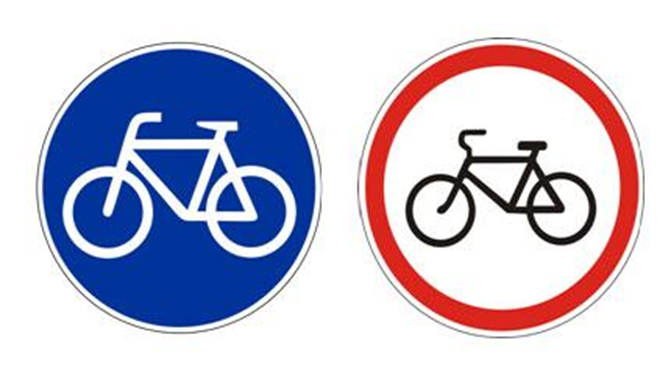 «Велосипедная дорожка», «Движение на велосипедах запрещено».Запомните: – вам нельзя ездить на велосипеде по дорогам и улицам. Можно кататься на велосипеде, самокате, роликовых коньках внутри дворов, в парках, на специально оборудованных площадках, на стадионах. Если катаешься во дворе, будь предельно внимательным, ведь по проезжей части здесь движутся автомобили. Поэтому, при приближении автомобиля остановись, отойди с проезжей части и пропусти его. А еще никогда не выезжай на дорогу из-за припаркованного транспорта и других объектов, мешающих обзору (кусты, деревья, мусорный бак и т.д.), не убедившись в безопасности. Перед переходом через проезжую часть остановись, сойди с самоката или велосипеда. Пройди пешеходный переход, ведя самокат или велосипед за руль.Демонстрация видеоролика https://www.youtube.com/watch?v=C8Pfmrh7gFY&list=PL5DDoVjrtEGKaWKZZq-IdRuYeBLWUIrXNКатаясь, необходимо уважительно вести себя по отношению к прохожим: вовремя подавать звуковой сигнал, соблюдать меры предосторожности (сбавлять скорость, объезжать людей и животных, автомобили). Замедлять движение на поворотах и при маневрах, когда совершается объезд недвижимых преград на пути (деревья, лавочки).Велосипедисту запрещается:-  ездить, не держась за руль;- перевозить пассажиров; - слушать музыку через наушники, использовать гаджеты.- выполнять трюки (для этого существуют специальные площадки и спортивные секции). Физкультминутка.Учитель. У велосипедиста есть специальные сигналы, чтобы другие участники движения были информированы о его передвижении. Учитель демонстрирует соответствующий слайд презентации.Давайте их повторим:-  вытянутая левая рука - это поворот налево (дети повторяют движения за учителем);- левая рука, изогнутая в локтевом суставе и направленная вверх - это поворот направо (дети повторяют);- поднятая левая рука - остановка (остановка).Такие же правила зеркально действуют и для правой руки. Игра "Назови средства передвижения литературных героев". Учитель демонстрирует соответствующий слайд презентации.Учитель задает вопросы:- Что подарили родители дяди Федора почтальону Печкину? (велосипед).- Личный «транспорт» Бабы Яги? (ступа).- На чем Емеля поехал во дворец к царю? (печка).- На чем летал старик Хоттабыч? (ковер-самолет).- На чем отправилась на бал во дворец Золушка? (карета).- Любимое средство передвижения кота Леопольда? (велосипед).Сказочный конкурс. Учитель демонстрирует соответствующий слайд презентации.Учитель называет сказочных героев, а дети должны назвать к какой категории участников дорожного движения они относятся.Колобок – пешеход.Почтальон Печкин – велосипедист.Чебурашка – пешеход.Иван-царевич на сером волке – водитель (погонщик).Красная Шапочка – пешеход. Емеля – пассажир (он ею не управляет, печка на автопилоте).Часть 3. Заключительная (5-7 минут).Учитель: Вы сегодня узнали о безопасности при передвижении на самокате, велосипеде и роликах. Вспомним самое главное.Велосипед – это транспорт?Человек на велосипеде - пешеход?Как правильно переходить проезжую часть?Что мы должны надеть перед тем, как сесть на велосипед, взять в руки самокат или надеть ролики?Вам можно ездить на велосипеде по проезжей части?Как правильно перейти дорогу по пешеходному переходу на самокате, велосипеде?Велосипедисту можно ездить, не держась за руль?Ответы детей. Комментарии учителя.УровеньМесяцТема занятия1-4 классыянварьЗанятие №1Дорога в школу, домой и мои путевые помощники1-4 классыфевральЗанятие №2Как избежать опасностей на зимних улицах и дорогах    1-4 классымартЗанятие №3Дорожные знаки – видеть, знать и выполнять! 1-4 классыапрельЗанятие №4Мы – ответственные пассажиры! 1-4 классымайЗанятие №5Я умею безопасно кататься на самокате, велосипеде и роликах.